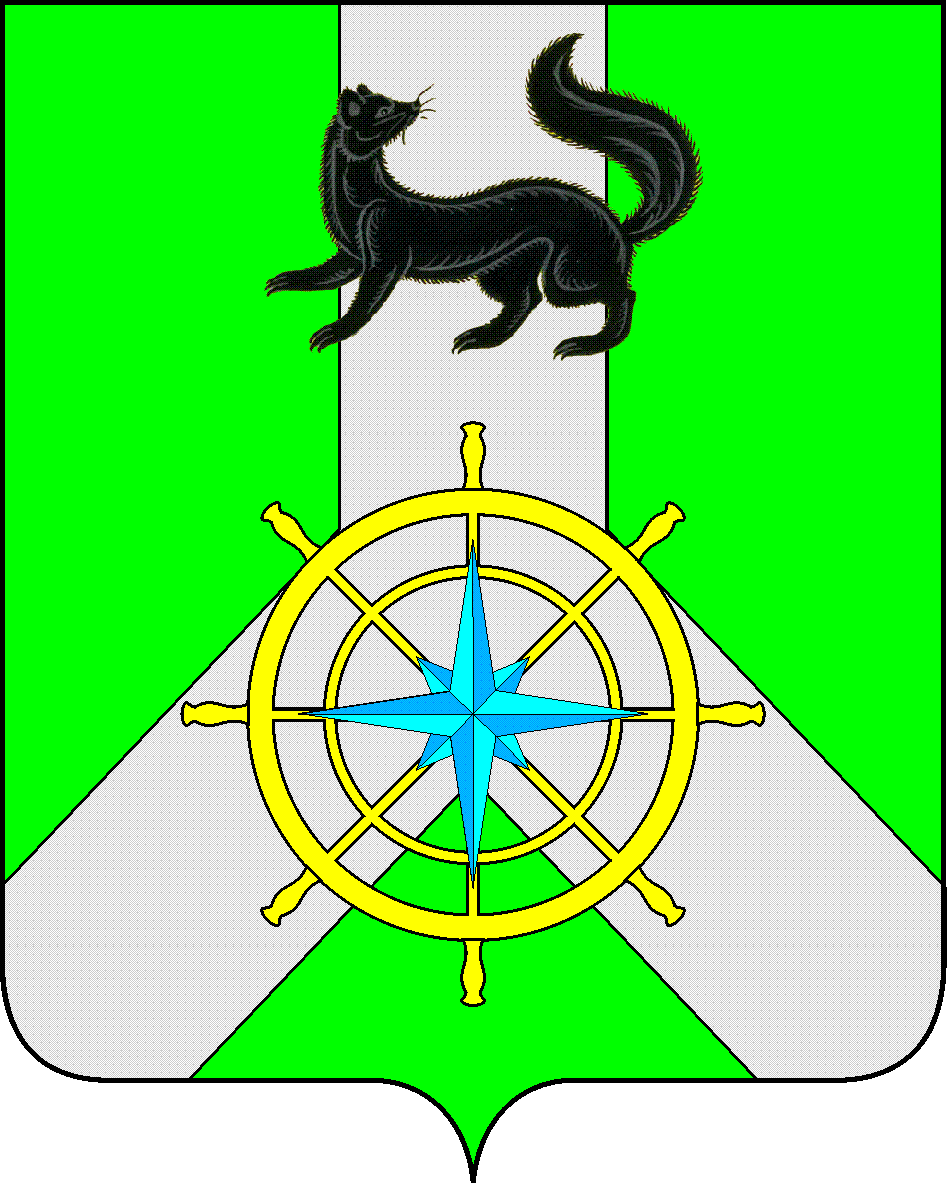 Р О С С И Й С К А Я   Ф Е Д Е Р А Ц И ЯИ Р К У Т С К А Я   О Б Л А С Т ЬК И Р Е Н С К И Й   М У Н И Ц И П А Л Ь Н Ы Й   Р А Й О НА Д М И Н И С Т Р А Ц И Я П О С Т А Н О В Л Е Н И ЕВ целях корректировки объемов  финансирования на 2022 г. в соответствии с п. 2 ст. 179 Бюджетного кодекса РФ, приведением муниципальных программ в соответствие                     с  постановлением администрации Киренского муниципального района от 19.04.2016 г. № 189 «Об утверждении Положения о порядке принятия решений о разработке, реализации                     и оценке эффективности муниципальных программ Киренского района, в новой редакции», распоряжением администрации от 07.10.2021г. №145 «Об утверждении перечня муниципальных   программ Киренского района», в  ст.ст. 39, 55 Устава муниципального образования Киренский район, администрация Киренского муниципального районаПОСТАНОВЛЯЕТ:1.Внести в муниципальную программу «Развитие физической культуры и спорта               в Киренском районе на 2022-2027 годы», утверждённую постановлением администрации Киренского муниципального района от 09.12.2021 №760, следующие изменения:1.1. раздел «Ресурсное обеспечение  муниципальной программы» паспорта программы изложить в новой редакции (приложение №1);1.2.  раздел 4 «Ресурсное обеспечение муниципальной программы» изложить                     в новой редакции (приложение №2);1.3. приложение № 2 к муниципальной программе изложить в новой редакции (приложение №3);2. Внести в подпрограмму 1 «Развитие  физической  культуры  и  массового   спорта  в Киренском районе» муниципальной программы «Развитие физической культуры и спорта в Киренском районе на 2022-2027 годы» следующие изменения:2.1. раздел «Ресурсное обеспечение  подпрограммы» паспорта подпрограммы изложить в новой редакции (приложение № 4);3. Внести в подпрограмму 2 «Развитие  спортивной инфраструктуры и материально-технической базы в Киренском районе» муниципальной программы «Развитие физической культуры и спорта в Киренском районе на 2022-2027 годы» следующие изменения:3.1. раздел «Ресурсное обеспечение  подпрограммы» паспорта подпрограммы изложить в новой редакции (приложение №5).4. Внести в муниципальную программу «Содействие в проведении районных мероприятий Киренского района на 2022-2027 г.г.», утверждённую постановлением администрации Киренского муниципального района от 09.12.2021 №760  следующие  изменения:4.1. раздел «Ресурсное обеспечение  муниципальной программы» паспорта программы изложить в новой редакции (приложение №6);4.2. раздел 4 «Ресурсное обеспечение  муниципальной программы»  изложить в новой редакции (приложение №7);4.3. приложение № 2 к муниципальной программе изложить в новой редакции (приложение №8);5. Внести в   муниципальную программу «Молодежная  политика Киренского района на 2022-2027г.г.», утверждённую постановлением администрации Киренского муниципального района от 09.12.2021 №760  следующие изменения:5.1. раздел «Ресурсное обеспечение  муниципальной программы» паспорта программы изложить в новой редакции (приложение№9);5.2. раздел 4 изложить в новой редакции (приложение №10);5.3. приложение № 2 к муниципальной программе изложить в новой редакции (приложение №11);6. Внести в подпрограмму 1 «Качественное  развитие  потенциала  и воспитание  молодежи   Киренского района»  муниципальной  программы «Молодежная  политика Киренского района на 2022-2027 г.г. »  следующие изменения:6.1. раздел «Ресурсное обеспечение  подпрограммы» паспорта подпрограммы изложить в новой редакции (приложение №12);             7.  Внести в подпрограмму 2  «Комплексные меры профилактики наркомании и других социально-негативных  явлений в Киренском районе»    муниципальной  программы «Молодежная  политика Киренского района на 2022-2027г.г.»   следующие изменения:7.1. раздел «Ресурсное обеспечение  подпрограммы» паспорта подпрограммы изложить в новой редакции (приложение №13);             8.  Внести в подпрограмму 3  «Патриотическое воспитание граждан и допризывная подготовка молодежи в Киренском районе»   муниципальной  программы «Молодежная  политика Киренского района на 2022-2027 г.г. » следующие изменения:8.1. раздел «Ресурсное обеспечение  подпрограммы» паспорта подпрограммы изложить в новой редакции (приложение №14);9. Внести в  муниципальную программу «Развитие культуры Киренского района на 2015-2025 г.г.», утверждённую постановлением администрации Киренского муниципального района от 29.10.2014 №1127 следующие изменения:9.1. раздел «Ресурсное обеспечение  муниципальной программы» паспорта программы изложить в новой редакции (приложение № 15);            9.2. раздел 4 изложить в новой редакции (приложение № 16);9.3. приложение № 2 к муниципальной программе изложить в новой редакции (приложение № 17).10. Внести в подпрограмму 1   «Организация  библиотечного  обслуживания населения  межпоселенческими  библиотеками,  комплектование  и  обеспечение  сохранности  их  библиотечных  фондов»   муниципальной программы «Развитие культуры Киренского района на 2015-2025 г.г.»    следующие изменения:10.1. раздел «Ресурсное обеспечение  подпрограммы» паспорта подпрограммы изложить в новой редакции (приложение № 18);            11.  Внести в подпрограмму 2  «Организация деятельности муниципальных музеев»  муниципальной  программы  «Развитие культуры Киренского района на 2015-2025 г.г.»   следующие изменения:11.1. раздел «Ресурсное обеспечение  подпрограммы» паспорта подпрограммы изложить в новой редакции (приложение №19);12.  Внести в подпрограмму 3  «Развитие муниципальных  учреждений  культуры» муниципальной   программы  «Развитие культуры Киренского района на 2015-2025 г.г.», следующие изменения:12.1. раздел «Ресурсное обеспечение  подпрограммы» паспорта подпрограммы изложить в новой редакции (приложение №20);             13. Внести в  муниципальную программу «Молодым семьям доступное жилье на 2014-2025 годы», утверждённую постановлением администрации Киренского муниципального района от 24.12.2013г. № 1127, следующие изменения:13.1. раздел «Ресурсное обеспечение  муниципальной программы» паспорта программы изложить в новой редакции (приложение № 21);13.2. раздел 4  изложить в новой редакции (приложение № 22);13.3. приложение № 1 к муниципальной программе изложить в новой редакции (приложение № 23).13.4. приложение № 2 к муниципальной программе изложить в новой редакции (приложение № 24).            14. Внести в  муниципальную программу  «Создание условий для оказания услуг медицинского характера населению  Киренского муниципального района на 2018-2025 годы», утверждённую постановлением администрации Киренского муниципального района  от      21.11. 2017 года № 535, следующие изменения:14.1. раздел «Ресурсное обеспечение  муниципальной программы» паспорта программы изложить в новой редакции (приложение №25);14.2. раздел 4 «Ресурсное обеспечение  муниципальной программы»  изложить в новой редакции (приложение №26);14.3. приложение № 2 к муниципальной программе изложить в новой редакции (приложение № 27);15. Внести в планы мероприятий по реализации муниципальных программ   «Молодежная  политика Киренского района на 2022-2027г.г.», «Развитие культуры Киренского района на 2015-2025 г.г.», «Развитие физической культуры и спорта в Киренском районе на 2022-2027 годы»,   «Содействие в проведении районных мероприятий Киренского района на 2022-2027 г.г.», «Молодым семьям доступное жилье на 2014-2025 годы», «Создание условий для оказания услуг медицинского характера населению  Киренского муниципального района на 2018-2025 годы»   на 2022 год  соответствующие  изменения (приложение № 28, №29, №30, №31, №32, №33 ).16. Настоящее постановление  разместить на официальном сайте администрации Киренского муниципального района.            17.  Настоящее постановление вступает в силу со дня подписания.18.  Контроль  за исполнением настоящего постановления   возложить на первого заместителя мэра района- председателя комитета по социальной политике  А.В.Воробьева.              И.о. Главы администрации                                                               И.А.КравченкоЛист  согласования   к постановлению №  799      от    30   декабря   2022 г.СОГЛАСОВАНО:Первый заместитель мэра района-Председатель комитета по социальной политике                                          А.В.ВоробьевНачальник Финансового    управления                                                           Е.А. Шалда Начальник отдела по экономике                                                                      М.Р. СиньковаПравовой     отдел                                                                                               Главный бухгалтер администрации                                                                 М.В. ПономареваПодготовила: Слёзкина О.С.– начальник отдела  по культуре, делам молодежи и спортуадминистрации Киренского муниципального  района    от  30  декабря  2022 г.                                    № 799 г. КиренскО внесении изменений в муниципальные программы 